
В МБОУ "СОШ №19 с. Луганское" и филиале на ст. Паницкая  15-16 ноября проведены мероприятие в рамках акции "Единый день профилактики безнадзорности и правонарушений несовершеннолетних".
    Цель: профилактика совершения несовершеннолетними правонарушений в сфере незаконного оборота наркотиков, воспитание правового сознания учащихся.
   Задачи:
- способствовать воспитанию законопослушного гражданина;
- развивать правовую культуру учащихся;
- уметь различать виды правонарушений, видеть разницу между преступлением и проступком;
- воспитывать чувство ответственности за свои поступки.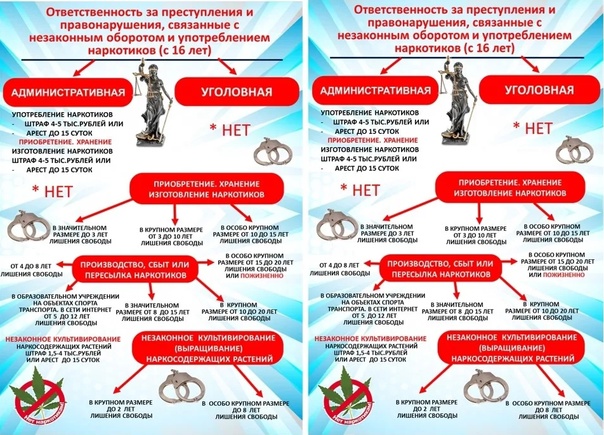 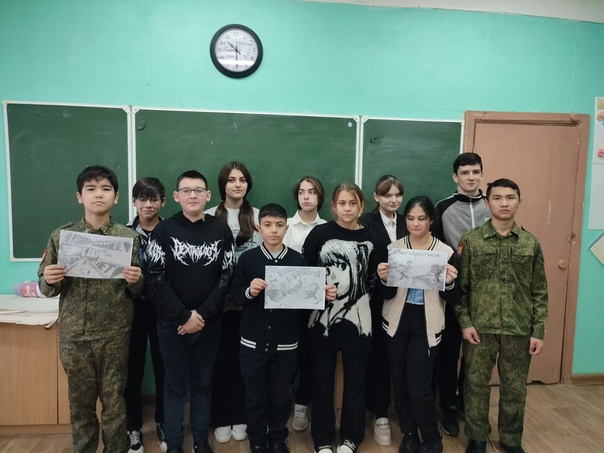 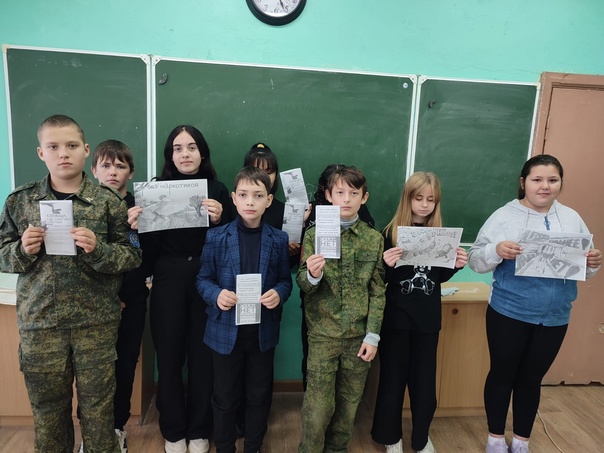 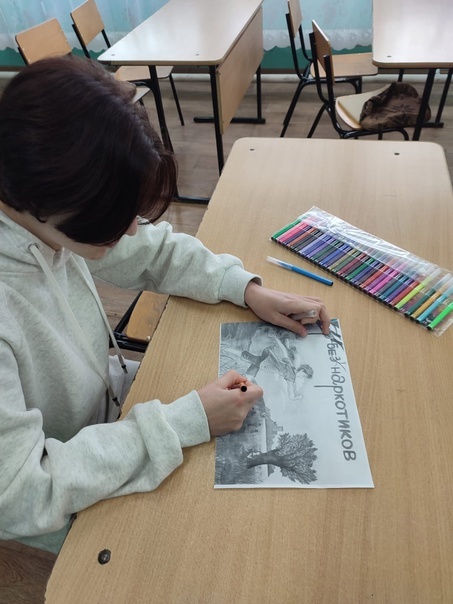 